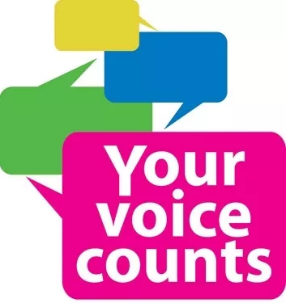 Please tick the box to indicate if this is a Care Act, IMCA or IMHA referral (one referral per form).Select your local authority from the listFill out Section 1: General InformationProceed to the corresponding section of this form 
(Section 2 Care Act, Section 3: IMCA, Section 4: IMHA)Complete Section 5; Equality and Diversity Monitoring Read and sign Section 6: Data Protection and SignaturePlease tick the box to indicate if this is a Care Act, IMCA or IMHA referral (one referral per form).Select your local authority from the listFill out Section 1: General InformationProceed to the corresponding section of this form 
(Section 2 Care Act, Section 3: IMCA, Section 4: IMHA)Complete Section 5; Equality and Diversity Monitoring Read and sign Section 6: Data Protection and SignaturePlease tick the box to indicate if this is a Care Act, IMCA or IMHA referral (one referral per form).Select your local authority from the listFill out Section 1: General InformationProceed to the corresponding section of this form 
(Section 2 Care Act, Section 3: IMCA, Section 4: IMHA)Complete Section 5; Equality and Diversity Monitoring Read and sign Section 6: Data Protection and SignaturePlease tick the box to indicate if this is a Care Act, IMCA or IMHA referral (one referral per form).Select your local authority from the listFill out Section 1: General InformationProceed to the corresponding section of this form 
(Section 2 Care Act, Section 3: IMCA, Section 4: IMHA)Complete Section 5; Equality and Diversity Monitoring Read and sign Section 6: Data Protection and SignaturePlease tick the box to indicate if this is a Care Act, IMCA or IMHA referral (one referral per form).Select your local authority from the listFill out Section 1: General InformationProceed to the corresponding section of this form 
(Section 2 Care Act, Section 3: IMCA, Section 4: IMHA)Complete Section 5; Equality and Diversity Monitoring Read and sign Section 6: Data Protection and SignaturePlease tick the box to indicate if this is a Care Act, IMCA or IMHA referral (one referral per form).Select your local authority from the listFill out Section 1: General InformationProceed to the corresponding section of this form 
(Section 2 Care Act, Section 3: IMCA, Section 4: IMHA)Complete Section 5; Equality and Diversity Monitoring Read and sign Section 6: Data Protection and SignaturePlease tick the box to indicate if this is a Care Act, IMCA or IMHA referral (one referral per form).Select your local authority from the listFill out Section 1: General InformationProceed to the corresponding section of this form 
(Section 2 Care Act, Section 3: IMCA, Section 4: IMHA)Complete Section 5; Equality and Diversity Monitoring Read and sign Section 6: Data Protection and SignaturePlease tick the box to indicate if this is a Care Act, IMCA or IMHA referral (one referral per form).Select your local authority from the listFill out Section 1: General InformationProceed to the corresponding section of this form 
(Section 2 Care Act, Section 3: IMCA, Section 4: IMHA)Complete Section 5; Equality and Diversity Monitoring Read and sign Section 6: Data Protection and SignaturePlease tick the box to indicate if this is a Care Act, IMCA or IMHA referral (one referral per form).Select your local authority from the listFill out Section 1: General InformationProceed to the corresponding section of this form 
(Section 2 Care Act, Section 3: IMCA, Section 4: IMHA)Complete Section 5; Equality and Diversity Monitoring Read and sign Section 6: Data Protection and SignaturePlease tick the box to indicate if this is a Care Act, IMCA or IMHA referral (one referral per form).Select your local authority from the listFill out Section 1: General InformationProceed to the corresponding section of this form 
(Section 2 Care Act, Section 3: IMCA, Section 4: IMHA)Complete Section 5; Equality and Diversity Monitoring Read and sign Section 6: Data Protection and SignaturePlease tick the box to indicate if this is a Care Act, IMCA or IMHA referral (one referral per form).Select your local authority from the listFill out Section 1: General InformationProceed to the corresponding section of this form 
(Section 2 Care Act, Section 3: IMCA, Section 4: IMHA)Complete Section 5; Equality and Diversity Monitoring Read and sign Section 6: Data Protection and SignaturePlease tick the box to indicate if this is a Care Act, IMCA or IMHA referral (one referral per form).Select your local authority from the listFill out Section 1: General InformationProceed to the corresponding section of this form 
(Section 2 Care Act, Section 3: IMCA, Section 4: IMHA)Complete Section 5; Equality and Diversity Monitoring Read and sign Section 6: Data Protection and SignaturePlease tick the box to indicate if this is a Care Act, IMCA or IMHA referral (one referral per form).Select your local authority from the listFill out Section 1: General InformationProceed to the corresponding section of this form 
(Section 2 Care Act, Section 3: IMCA, Section 4: IMHA)Complete Section 5; Equality and Diversity Monitoring Read and sign Section 6: Data Protection and SignaturePlease tick the box to indicate if this is a Care Act, IMCA or IMHA referral (one referral per form).Select your local authority from the listFill out Section 1: General InformationProceed to the corresponding section of this form 
(Section 2 Care Act, Section 3: IMCA, Section 4: IMHA)Complete Section 5; Equality and Diversity Monitoring Read and sign Section 6: Data Protection and SignaturePlease tick the box to indicate if this is a Care Act, IMCA or IMHA referral (one referral per form).Select your local authority from the listFill out Section 1: General InformationProceed to the corresponding section of this form 
(Section 2 Care Act, Section 3: IMCA, Section 4: IMHA)Complete Section 5; Equality and Diversity Monitoring Read and sign Section 6: Data Protection and SignaturePlease tick the box to indicate if this is a Care Act, IMCA or IMHA referral (one referral per form).Select your local authority from the listFill out Section 1: General InformationProceed to the corresponding section of this form 
(Section 2 Care Act, Section 3: IMCA, Section 4: IMHA)Complete Section 5; Equality and Diversity Monitoring Read and sign Section 6: Data Protection and SignaturePlease tick the box to indicate if this is a Care Act, IMCA or IMHA referral (one referral per form).Select your local authority from the listFill out Section 1: General InformationProceed to the corresponding section of this form 
(Section 2 Care Act, Section 3: IMCA, Section 4: IMHA)Complete Section 5; Equality and Diversity Monitoring Read and sign Section 6: Data Protection and SignaturePlease tick the box to indicate if this is a Care Act, IMCA or IMHA referral (one referral per form).Select your local authority from the listFill out Section 1: General InformationProceed to the corresponding section of this form 
(Section 2 Care Act, Section 3: IMCA, Section 4: IMHA)Complete Section 5; Equality and Diversity Monitoring Read and sign Section 6: Data Protection and SignaturePlease tick the box to indicate if this is a Care Act, IMCA or IMHA referral (one referral per form).Select your local authority from the listFill out Section 1: General InformationProceed to the corresponding section of this form 
(Section 2 Care Act, Section 3: IMCA, Section 4: IMHA)Complete Section 5; Equality and Diversity Monitoring Read and sign Section 6: Data Protection and SignaturePlease tick the box to indicate if this is a Care Act, IMCA or IMHA referral (one referral per form).Select your local authority from the listFill out Section 1: General InformationProceed to the corresponding section of this form 
(Section 2 Care Act, Section 3: IMCA, Section 4: IMHA)Complete Section 5; Equality and Diversity Monitoring Read and sign Section 6: Data Protection and SignaturePlease tick the box to indicate if this is a Care Act, IMCA or IMHA referral (one referral per form).Select your local authority from the listFill out Section 1: General InformationProceed to the corresponding section of this form 
(Section 2 Care Act, Section 3: IMCA, Section 4: IMHA)Complete Section 5; Equality and Diversity Monitoring Read and sign Section 6: Data Protection and SignaturePlease tick the box to indicate if this is a Care Act, IMCA or IMHA referral (one referral per form).Select your local authority from the listFill out Section 1: General InformationProceed to the corresponding section of this form 
(Section 2 Care Act, Section 3: IMCA, Section 4: IMHA)Complete Section 5; Equality and Diversity Monitoring Read and sign Section 6: Data Protection and SignaturePlease ensure you complete this form fully, including the equalities information Section 5. If the form is not fully completed, this may delay the appointment of an advocatePlease ensure you complete this form fully, including the equalities information Section 5. If the form is not fully completed, this may delay the appointment of an advocatePlease ensure you complete this form fully, including the equalities information Section 5. If the form is not fully completed, this may delay the appointment of an advocatePlease ensure you complete this form fully, including the equalities information Section 5. If the form is not fully completed, this may delay the appointment of an advocatePlease ensure you complete this form fully, including the equalities information Section 5. If the form is not fully completed, this may delay the appointment of an advocatePlease ensure you complete this form fully, including the equalities information Section 5. If the form is not fully completed, this may delay the appointment of an advocatePlease ensure you complete this form fully, including the equalities information Section 5. If the form is not fully completed, this may delay the appointment of an advocatePlease ensure you complete this form fully, including the equalities information Section 5. If the form is not fully completed, this may delay the appointment of an advocatePlease ensure you complete this form fully, including the equalities information Section 5. If the form is not fully completed, this may delay the appointment of an advocatePlease ensure you complete this form fully, including the equalities information Section 5. If the form is not fully completed, this may delay the appointment of an advocatePlease ensure you complete this form fully, including the equalities information Section 5. If the form is not fully completed, this may delay the appointment of an advocatePlease ensure you complete this form fully, including the equalities information Section 5. If the form is not fully completed, this may delay the appointment of an advocatePlease ensure you complete this form fully, including the equalities information Section 5. If the form is not fully completed, this may delay the appointment of an advocatePlease ensure you complete this form fully, including the equalities information Section 5. If the form is not fully completed, this may delay the appointment of an advocatePlease ensure you complete this form fully, including the equalities information Section 5. If the form is not fully completed, this may delay the appointment of an advocatePlease ensure you complete this form fully, including the equalities information Section 5. If the form is not fully completed, this may delay the appointment of an advocatePlease ensure you complete this form fully, including the equalities information Section 5. If the form is not fully completed, this may delay the appointment of an advocatePlease ensure you complete this form fully, including the equalities information Section 5. If the form is not fully completed, this may delay the appointment of an advocatePlease ensure you complete this form fully, including the equalities information Section 5. If the form is not fully completed, this may delay the appointment of an advocatePlease ensure you complete this form fully, including the equalities information Section 5. If the form is not fully completed, this may delay the appointment of an advocatePlease ensure you complete this form fully, including the equalities information Section 5. If the form is not fully completed, this may delay the appointment of an advocatePlease ensure you complete this form fully, including the equalities information Section 5. If the form is not fully completed, this may delay the appointment of an advocatePlease ensure you complete this form fully, including the equalities information Section 5. If the form is not fully completed, this may delay the appointment of an advocatePlease ensure you complete this form fully, including the equalities information Section 5. If the form is not fully completed, this may delay the appointment of an advocatePlease ensure you complete this form fully, including the equalities information Section 5. If the form is not fully completed, this may delay the appointment of an advocatePlease ensure you complete this form fully, including the equalities information Section 5. If the form is not fully completed, this may delay the appointment of an advocatePlease ensure you complete this form fully, including the equalities information Section 5. If the form is not fully completed, this may delay the appointment of an advocateIf you need help or have questions, please contact our office on 0191 478 6472 or freephone 0800 048 7856 If you need help or have questions, please contact our office on 0191 478 6472 or freephone 0800 048 7856 If you need help or have questions, please contact our office on 0191 478 6472 or freephone 0800 048 7856 If you need help or have questions, please contact our office on 0191 478 6472 or freephone 0800 048 7856 If you need help or have questions, please contact our office on 0191 478 6472 or freephone 0800 048 7856 If you need help or have questions, please contact our office on 0191 478 6472 or freephone 0800 048 7856 If you need help or have questions, please contact our office on 0191 478 6472 or freephone 0800 048 7856 If you need help or have questions, please contact our office on 0191 478 6472 or freephone 0800 048 7856 If you need help or have questions, please contact our office on 0191 478 6472 or freephone 0800 048 7856 If you need help or have questions, please contact our office on 0191 478 6472 or freephone 0800 048 7856 If you need help or have questions, please contact our office on 0191 478 6472 or freephone 0800 048 7856 If you need help or have questions, please contact our office on 0191 478 6472 or freephone 0800 048 7856 If you need help or have questions, please contact our office on 0191 478 6472 or freephone 0800 048 7856 If you need help or have questions, please contact our office on 0191 478 6472 or freephone 0800 048 7856 If you need help or have questions, please contact our office on 0191 478 6472 or freephone 0800 048 7856 If you need help or have questions, please contact our office on 0191 478 6472 or freephone 0800 048 7856 If you need help or have questions, please contact our office on 0191 478 6472 or freephone 0800 048 7856 If you need help or have questions, please contact our office on 0191 478 6472 or freephone 0800 048 7856 If you need help or have questions, please contact our office on 0191 478 6472 or freephone 0800 048 7856 If you need help or have questions, please contact our office on 0191 478 6472 or freephone 0800 048 7856 If you need help or have questions, please contact our office on 0191 478 6472 or freephone 0800 048 7856 If you need help or have questions, please contact our office on 0191 478 6472 or freephone 0800 048 7856 If you need help or have questions, please contact our office on 0191 478 6472 or freephone 0800 048 7856 If you need help or have questions, please contact our office on 0191 478 6472 or freephone 0800 048 7856 If you need help or have questions, please contact our office on 0191 478 6472 or freephone 0800 048 7856 If you need help or have questions, please contact our office on 0191 478 6472 or freephone 0800 048 7856 If you need help or have questions, please contact our office on 0191 478 6472 or freephone 0800 048 7856 Text field boxes will expand as you typeText field boxes will expand as you typeText field boxes will expand as you typeText field boxes will expand as you typeText field boxes will expand as you typeText field boxes will expand as you typeText field boxes will expand as you typeText field boxes will expand as you typeText field boxes will expand as you typeText field boxes will expand as you typeText field boxes will expand as you typeText field boxes will expand as you typeText field boxes will expand as you typeText field boxes will expand as you typeText field boxes will expand as you typeText field boxes will expand as you typeText field boxes will expand as you typeText field boxes will expand as you typeText field boxes will expand as you typeText field boxes will expand as you typeText field boxes will expand as you typeText field boxes will expand as you typeText field boxes will expand as you typeText field boxes will expand as you typeText field boxes will expand as you typeText field boxes will expand as you typeText field boxes will expand as you typeCare ActCare ActCare ActCare ActIMCAIMCAIMCAIMCAIMCAIMCAIMCAIMCAIMCAIMCAIMHASelect the appropriate Local Authority for the referral:Select the appropriate Local Authority for the referral:Select the appropriate Local Authority for the referral:Select the appropriate Local Authority for the referral:Select the appropriate Local Authority for the referral:Select the appropriate Local Authority for the referral:Select the appropriate Local Authority for the referral:Select the appropriate Local Authority for the referral:Select the appropriate Local Authority for the referral:Select the appropriate Local Authority for the referral:Select the appropriate Local Authority for the referral:Select the appropriate Local Authority for the referral:Select the appropriate Local Authority for the referral:Select the appropriate Local Authority for the referral:Select the appropriate Local Authority for the referral:Select the appropriate Local Authority for the referral:Select the appropriate Local Authority for the referral:Select the appropriate Local Authority for the referral:Select the appropriate Local Authority for the referral:Select the appropriate Local Authority for the referral:Select the appropriate Local Authority for the referral:Select the appropriate Local Authority for the referral:Select the appropriate Local Authority for the referral:Select the appropriate Local Authority for the referral:Select the appropriate Local Authority for the referral:Select the appropriate Local Authority for the referral:Select the appropriate Local Authority for the referral:Section 1: General InformationSection 1: General InformationSection 1: General InformationSection 1: General InformationSection 1: General InformationSection 1: General InformationSection 1: General InformationSection 1: General InformationSection 1: General InformationSection 1: General InformationSection 1: General InformationSection 1: General InformationSection 1: General InformationSection 1: General InformationSection 1: General InformationSection 1: General InformationSection 1: General InformationSection 1: General InformationSection 1: General InformationSection 1: General InformationSection 1: General InformationSection 1: General InformationSection 1: General InformationSection 1: General InformationSection 1: General InformationSection 1: General InformationSection 1: General Information1.1 About the person1.1 About the person1.1 About the person1.1 About the person1.1 About the person1.1 About the person1.1 About the person1.1 About the person1.1 About the person1.1 About the person1.1 About the person1.1 About the person1.1 About the person1.1 About the person1.1 About the person1.1 About the person1.1 About the person1.1 About the person1.1 About the person1.1 About the person1.1 About the person1.1 About the person1.1 About the person1.1 About the person1.1 About the person1.1 About the person1.1 About the personReference number for the person (i.e. Mosaic, Care Direct, NHS):Reference number for the person (i.e. Mosaic, Care Direct, NHS):Reference number for the person (i.e. Mosaic, Care Direct, NHS):Reference number for the person (i.e. Mosaic, Care Direct, NHS):Reference number for the person (i.e. Mosaic, Care Direct, NHS):Reference number for the person (i.e. Mosaic, Care Direct, NHS):Reference number for the person (i.e. Mosaic, Care Direct, NHS):Reference number for the person (i.e. Mosaic, Care Direct, NHS):Reference number for the person (i.e. Mosaic, Care Direct, NHS):Reference number for the person (i.e. Mosaic, Care Direct, NHS):Reference number for the person (i.e. Mosaic, Care Direct, NHS):Reference number for the person (i.e. Mosaic, Care Direct, NHS):Reference number for the person (i.e. Mosaic, Care Direct, NHS):Reference number for the person (i.e. Mosaic, Care Direct, NHS):Reference number for the person (i.e. Mosaic, Care Direct, NHS):Reference number for the person (i.e. Mosaic, Care Direct, NHS):Reference number for the person (i.e. Mosaic, Care Direct, NHS):Reference number for the person (i.e. Mosaic, Care Direct, NHS):Reference number for the person (i.e. Mosaic, Care Direct, NHS):Reference number for the person (i.e. Mosaic, Care Direct, NHS):Reference number for the person (i.e. Mosaic, Care Direct, NHS):Reference number for the person (i.e. Mosaic, Care Direct, NHS):Reference number for the person (i.e. Mosaic, Care Direct, NHS):Reference number for the person (i.e. Mosaic, Care Direct, NHS):Reference number for the person (i.e. Mosaic, Care Direct, NHS):First name:First name:First name:First name:First name:First name:First name:First name:First name:First name:First name:First name:First name:First name:First name:First name:First name:First name:First name:First name:First name:First name:First name:First name:First name:Last name:Last name:Last name:Last name:Last name:Last name:Last name:Last name:Last name:Last name:Last name:Last name:Last name:Last name:Last name:Last name:Last name:Last name:Last name:Last name:Last name:Last name:Last name:Last name:Last name:Preferred pronouns (i.e. She, He, They):Preferred pronouns (i.e. She, He, They):Preferred pronouns (i.e. She, He, They):Preferred pronouns (i.e. She, He, They):Preferred pronouns (i.e. She, He, They):Preferred pronouns (i.e. She, He, They):Preferred pronouns (i.e. She, He, They):Preferred pronouns (i.e. She, He, They):Preferred pronouns (i.e. She, He, They):Preferred pronouns (i.e. She, He, They):Preferred pronouns (i.e. She, He, They):Preferred pronouns (i.e. She, He, They):Preferred pronouns (i.e. She, He, They):Preferred pronouns (i.e. She, He, They):Preferred pronouns (i.e. She, He, They):Preferred pronouns (i.e. She, He, They):Preferred pronouns (i.e. She, He, They):Preferred pronouns (i.e. She, He, They):Preferred pronouns (i.e. She, He, They):Preferred pronouns (i.e. She, He, They):Preferred pronouns (i.e. She, He, They):Preferred pronouns (i.e. She, He, They):Preferred pronouns (i.e. She, He, They):Preferred pronouns (i.e. She, He, They):Preferred pronouns (i.e. She, He, They):Date of birth (DD/MM/YYYY):Date of birth (DD/MM/YYYY):Date of birth (DD/MM/YYYY):Date of birth (DD/MM/YYYY):Date of birth (DD/MM/YYYY):Date of birth (DD/MM/YYYY):Date of birth (DD/MM/YYYY):Date of birth (DD/MM/YYYY):Date of birth (DD/MM/YYYY):Date of birth (DD/MM/YYYY):Date of birth (DD/MM/YYYY):Date of birth (DD/MM/YYYY):Date of birth (DD/MM/YYYY):Date of birth (DD/MM/YYYY):Date of birth (DD/MM/YYYY):Date of birth (DD/MM/YYYY):Date of birth (DD/MM/YYYY):Date of birth (DD/MM/YYYY):Date of birth (DD/MM/YYYY):Date of birth (DD/MM/YYYY):Date of birth (DD/MM/YYYY):Date of birth (DD/MM/YYYY):Date of birth (DD/MM/YYYY):Date of birth (DD/MM/YYYY):Date of birth (DD/MM/YYYY):Home address:Home address:Home address:Home address:Home address:Home address:Home address:Home address:Home address:Home address:Home address:Home address:Home address:Home address:Home address:Home address:Home address:Home address:Home address:Home address:Home address:Home address:Home address:Home address:Home address:Postcode:Postcode:Postcode:Postcode:Postcode:Postcode:Postcode:Postcode:Postcode:Postcode:Postcode:Postcode:Postcode:Postcode:Postcode:Postcode:Postcode:Postcode:Postcode:Postcode:Postcode:Postcode:Postcode:Postcode:Postcode:Address at time of referral (if different to above & including ward if relevant):Address at time of referral (if different to above & including ward if relevant):Address at time of referral (if different to above & including ward if relevant):Address at time of referral (if different to above & including ward if relevant):Address at time of referral (if different to above & including ward if relevant):Address at time of referral (if different to above & including ward if relevant):Address at time of referral (if different to above & including ward if relevant):Address at time of referral (if different to above & including ward if relevant):Address at time of referral (if different to above & including ward if relevant):Address at time of referral (if different to above & including ward if relevant):Address at time of referral (if different to above & including ward if relevant):Address at time of referral (if different to above & including ward if relevant):Address at time of referral (if different to above & including ward if relevant):Address at time of referral (if different to above & including ward if relevant):Address at time of referral (if different to above & including ward if relevant):Address at time of referral (if different to above & including ward if relevant):Address at time of referral (if different to above & including ward if relevant):Address at time of referral (if different to above & including ward if relevant):Address at time of referral (if different to above & including ward if relevant):Address at time of referral (if different to above & including ward if relevant):Address at time of referral (if different to above & including ward if relevant):Address at time of referral (if different to above & including ward if relevant):Address at time of referral (if different to above & including ward if relevant):Address at time of referral (if different to above & including ward if relevant):Address at time of referral (if different to above & including ward if relevant):Postcode:Postcode:Postcode:Postcode:Postcode:Postcode:Postcode:Postcode:Postcode:Postcode:Postcode:Postcode:Postcode:Postcode:Postcode:Postcode:Postcode:Postcode:Postcode:Postcode:Postcode:Postcode:Postcode:Postcode:Postcode:Person’s contact informationPerson’s contact informationPerson’s contact informationPerson’s contact informationPerson’s contact informationPerson’s contact informationPerson’s contact informationPerson’s contact informationPerson’s contact informationPerson’s contact informationPerson’s contact informationPerson’s contact informationPerson’s contact informationPerson’s contact informationPerson’s contact informationPerson’s contact informationPerson’s contact informationPerson’s contact informationPerson’s contact informationPerson’s contact informationPerson’s contact informationPerson’s contact informationPerson’s contact informationPerson’s contact informationPerson’s contact informationMobile:      Mobile:      Mobile:      Mobile:      Mobile:      Mobile:      Mobile:      Mobile:      Mobile:      Mobile:      Landline:      Landline:      Landline:      Landline:      Landline:      Landline:      Landline:      Landline:      Landline:      Can we Text? Can we Text? Can we Text? Can we Text? Can we Text? Can we Text? Can we Text? Can we Text? Can we Text? Can we Text? Can we Text? Leave voicemails?   Leave voicemails?   Leave voicemails?   Leave voicemails?   Leave voicemails?   Leave voicemails?   Leave voicemails?   Leave voicemails?   Send email?  Send email?  Send email?  Send email?  Send email?  Send email?  Send email?  Send email?  Send email?  Send email?  Send email?  Send email?  Email:      Email:      Email:      Email:      Email:      Email:      Email:      Email:      Is the person being discharged from hospital?Is the person being discharged from hospital?Is the person being discharged from hospital?Is the person being discharged from hospital?Is the person being discharged from hospital?Is the person being discharged from hospital?Is the person being discharged from hospital?Is the person being discharged from hospital?Is the person being discharged from hospital?Is the person being discharged from hospital?Is the person being discharged from hospital?Is the person being discharged from hospital?Is the person being discharged from hospital?Is the person being discharged from hospital?Is the person being discharged from hospital?Is the person being discharged from hospital?Is the person being discharged from hospital?Is the person being discharged from hospital?Is the person being discharged from hospital?Is the person being discharged from hospital?Is the person being discharged from hospital?Is the person being discharged from hospital?Is the person being discharged from hospital?Is the person being discharged from hospital?Is the person being discharged from hospital?Discharge date:      Discharge date:      Discharge date:      Discharge date:      Discharge date:      Discharge date:      Discharge date:      Discharge date:      1.2 Accessibility information 1.2 Accessibility information 1.2 Accessibility information 1.2 Accessibility information 1.2 Accessibility information 1.2 Accessibility information 1.2 Accessibility information 1.2 Accessibility information 1.2 Accessibility information 1.2 Accessibility information 1.2 Accessibility information 1.2 Accessibility information 1.2 Accessibility information 1.2 Accessibility information 1.2 Accessibility information 1.2 Accessibility information 1.2 Accessibility information 1.2 Accessibility information 1.2 Accessibility information 1.2 Accessibility information 1.2 Accessibility information 1.2 Accessibility information 1.2 Accessibility information 1.2 Accessibility information 1.2 Accessibility information 1.2 Accessibility information 1.2 Accessibility information Preferred Language:Preferred Language:Preferred Language:Preferred Language:Preferred Language:Preferred Language:Preferred Language:Preferred Language:Preferred Language:Preferred Language:Preferred Language:Preferred Language:Preferred Language:Preferred Language:Preferred Language:Preferred Language:Preferred Language:Preferred Language:Preferred Language:Preferred Language:Preferred Language:Preferred Language:Preferred Language:Preferred Language:Preferred Language:Other:      Other:      Other:      Other:      Other:      Other:      Other:      Other:      Communication and Access needs (please tick all that apply):Communication and Access needs (please tick all that apply):Communication and Access needs (please tick all that apply):Communication and Access needs (please tick all that apply):Communication and Access needs (please tick all that apply):Communication and Access needs (please tick all that apply):Communication and Access needs (please tick all that apply):Communication and Access needs (please tick all that apply):Communication and Access needs (please tick all that apply):Communication and Access needs (please tick all that apply):Communication and Access needs (please tick all that apply):Communication and Access needs (please tick all that apply):Communication and Access needs (please tick all that apply):Communication and Access needs (please tick all that apply):Communication and Access needs (please tick all that apply):Communication and Access needs (please tick all that apply):Communication and Access needs (please tick all that apply):Communication and Access needs (please tick all that apply):Communication and Access needs (please tick all that apply):Communication and Access needs (please tick all that apply):Communication and Access needs (please tick all that apply):Communication and Access needs (please tick all that apply):Communication and Access needs (please tick all that apply):Communication and Access needs (please tick all that apply):Communication and Access needs (please tick all that apply):Able to readAble to readAble to readAble to readAble to readAble to readAble to readHearing impairedHearing impairedHearing impairedHearing impairedHearing impairedHearing impairedHearing impairedHearing impairedHearing impairedHearing impairedBraille Braille Braille Braille Braille Braille Braille Large printLarge printLarge printLarge printLarge printLarge printLarge printLarge printLarge printLarge printBritish Sign LanguageBritish Sign LanguageBritish Sign LanguageBritish Sign LanguageBritish Sign LanguageBritish Sign LanguageBritish Sign LanguageManual alphabetManual alphabetManual alphabetManual alphabetManual alphabetManual alphabetManual alphabetManual alphabetManual alphabetManual alphabetEasy ReadEasy ReadEasy ReadEasy ReadEasy ReadEasy ReadEasy ReadMinicomMinicomMinicomMinicomMinicomMinicomMinicomMinicomMinicomMinicomEnglish is a second language (ESL)English is a second language (ESL)English is a second language (ESL)English is a second language (ESL)English is a second language (ESL)English is a second language (ESL)English is a second language (ESL)MoonMoonMoonMoonMoonMoonMoonMoonMoonMoonGestures/expressions/vocalisationsGestures/expressions/vocalisationsGestures/expressions/vocalisationsGestures/expressions/vocalisationsGestures/expressions/vocalisationsGestures/expressions/vocalisationsGestures/expressions/vocalisationsNo formal means of communicationNo formal means of communicationNo formal means of communicationNo formal means of communicationNo formal means of communicationNo formal means of communicationNo formal means of communicationNo formal means of communicationNo formal means of communicationNo formal means of communicationPictures/Symbols/MakatonPictures/Symbols/MakatonPictures/Symbols/MakatonPictures/Symbols/MakatonPictures/Symbols/MakatonPictures/Symbols/MakatonPictures/Symbols/MakatonOther:      Other:      Other:      Other:      Other:      Other:      Other:      Other:      Other:      Other:      Other:      Other:      Support from interpreting services (i.e. spoken language, BSL):Support from interpreting services (i.e. spoken language, BSL):Support from interpreting services (i.e. spoken language, BSL):Support from interpreting services (i.e. spoken language, BSL):Support from interpreting services (i.e. spoken language, BSL):Support from interpreting services (i.e. spoken language, BSL):Support from interpreting services (i.e. spoken language, BSL):Support from interpreting services (i.e. spoken language, BSL):Support from interpreting services (i.e. spoken language, BSL):Support from interpreting services (i.e. spoken language, BSL):Support from interpreting services (i.e. spoken language, BSL):Support from interpreting services (i.e. spoken language, BSL):Support from interpreting services (i.e. spoken language, BSL):Support from interpreting services (i.e. spoken language, BSL):Support from interpreting services (i.e. spoken language, BSL):Support from interpreting services (i.e. spoken language, BSL):Support from interpreting services (i.e. spoken language, BSL):Support from interpreting services (i.e. spoken language, BSL):Support from interpreting services (i.e. spoken language, BSL):Support from interpreting services (i.e. spoken language, BSL):Support from interpreting services (i.e. spoken language, BSL):Support from interpreting services (i.e. spoken language, BSL):Support from interpreting services (i.e. spoken language, BSL):Support from interpreting services (i.e. spoken language, BSL):Support from interpreting services (i.e. spoken language, BSL):Requires a same gender advocate:Requires a same gender advocate:Requires a same gender advocate:Requires a same gender advocate:Requires a same gender advocate:Requires a same gender advocate:Requires a same gender advocate:Requires a same gender advocate:Requires a same gender advocate:Requires a same gender advocate:Requires a same gender advocate:Requires a same gender advocate:Requires a same gender advocate:Requires a same gender advocate:Requires a same gender advocate:Requires a same gender advocate:Requires a same gender advocate:Requires a same gender advocate:Requires a same gender advocate:Requires a same gender advocate:Requires a same gender advocate:Requires a same gender advocate:Requires a same gender advocate:Requires a same gender advocate:Requires a same gender advocate:(we will always try to meet same-gender requests but are not always able to do this, depending on availably)(we will always try to meet same-gender requests but are not always able to do this, depending on availably)(we will always try to meet same-gender requests but are not always able to do this, depending on availably)(we will always try to meet same-gender requests but are not always able to do this, depending on availably)(we will always try to meet same-gender requests but are not always able to do this, depending on availably)(we will always try to meet same-gender requests but are not always able to do this, depending on availably)(we will always try to meet same-gender requests but are not always able to do this, depending on availably)(we will always try to meet same-gender requests but are not always able to do this, depending on availably)(we will always try to meet same-gender requests but are not always able to do this, depending on availably)(we will always try to meet same-gender requests but are not always able to do this, depending on availably)(we will always try to meet same-gender requests but are not always able to do this, depending on availably)(we will always try to meet same-gender requests but are not always able to do this, depending on availably)(we will always try to meet same-gender requests but are not always able to do this, depending on availably)(we will always try to meet same-gender requests but are not always able to do this, depending on availably)(we will always try to meet same-gender requests but are not always able to do this, depending on availably)(we will always try to meet same-gender requests but are not always able to do this, depending on availably)(we will always try to meet same-gender requests but are not always able to do this, depending on availably)(we will always try to meet same-gender requests but are not always able to do this, depending on availably)(we will always try to meet same-gender requests but are not always able to do this, depending on availably)(we will always try to meet same-gender requests but are not always able to do this, depending on availably)(we will always try to meet same-gender requests but are not always able to do this, depending on availably)(we will always try to meet same-gender requests but are not always able to do this, depending on availably)(we will always try to meet same-gender requests but are not always able to do this, depending on availably)1.3 Referrer details1.3 Referrer details1.3 Referrer details1.3 Referrer details1.3 Referrer details1.3 Referrer details1.3 Referrer details1.3 Referrer details1.3 Referrer details1.3 Referrer details1.3 Referrer details1.3 Referrer details1.3 Referrer details1.3 Referrer details1.3 Referrer details1.3 Referrer details1.3 Referrer details1.3 Referrer details1.3 Referrer details1.3 Referrer details1.3 Referrer details1.3 Referrer details1.3 Referrer details1.3 Referrer details1.3 Referrer details1.3 Referrer details1.3 Referrer detailsFull name:Full name:Full name:Full name:Full name:Full name:Full name:Full name:Full name:Full name:Full name:Full name:Full name:Full name:Full name:Full name:Full name:Full name:Full name:Full name:Full name:Full name:Full name:Full name:Full name:Organisation:Organisation:Organisation:Organisation:Organisation:Organisation:Organisation:Organisation:Organisation:Organisation:Organisation:Organisation:Organisation:Organisation:Organisation:Organisation:Organisation:Organisation:Organisation:Organisation:Organisation:Organisation:Organisation:Organisation:Organisation:Work address:Work address:Work address:Work address:Work address:Work address:Work address:Work address:Work address:Work address:Work address:Work address:Work address:Work address:Work address:Work address:Work address:Work address:Work address:Work address:Work address:Work address:Work address:Work address:Work address:Team or department:Team or department:Team or department:Team or department:Team or department:Team or department:Team or department:Team or department:Team or department:Team or department:Team or department:Team or department:Team or department:Team or department:Team or department:Team or department:Team or department:Team or department:Team or department:Team or department:Team or department:Team or department:Team or department:Team or department:Team or department:Contact informationContact informationContact informationContact informationContact informationContact informationContact informationContact informationContact informationContact informationContact informationContact informationContact informationContact informationContact informationContact informationContact informationContact informationContact informationContact informationContact informationContact informationContact informationContact informationContact informationMobile:      Mobile:      Mobile:      Mobile:      Mobile:      Mobile:      Mobile:      Mobile:      Mobile:      Mobile:      Mobile:      Landline:      Landline:      Landline:      Landline:      Landline:      Landline:      Landline:      Landline:      Email:      Email:      Email:      Email:      Email:      Email:      Email:      Email:      Email:      Email:      Email:      Email:      Email:      Email:      Email:      Email:      Email:      Email:      Email:      Email:      Email:      Email:      Email:      Email:      Email:      Profession Profession Profession Profession Profession Profession Profession Profession Profession Profession Profession Profession Profession Profession Profession Profession Profession Profession Profession Profession Profession Profession Profession Profession Profession Social workerSocial workerSocial workerSocial workerSocial workerSocial workerDentistDentistDentistDentistDentistDentistDentistDentistDentistDentistDoctorDoctorDoctorDoctorDoctorDoctorOther health professionalOther health professionalOther health professionalOther health professionalOther health professionalOther health professionalOther health professionalOther health professionalOther health professionalOther health professionalNurseNurseNurseNurseNurseNurseCHC case worker CHC case worker CHC case worker CHC case worker CHC case worker CHC case worker CHC case worker CHC case worker CHC case worker CHC case worker Not listed, please specify:      Not listed, please specify:      Not listed, please specify:      Not listed, please specify:      Not listed, please specify:      Not listed, please specify:      Not listed, please specify:      Not listed, please specify:      Not listed, please specify:      Not listed, please specify:      Not listed, please specify:      Not listed, please specify:      Not listed, please specify:      Not listed, please specify:      Not listed, please specify:      Not listed, please specify:      Not listed, please specify:      Not listed, please specify:      Not listed, please specify:      Not listed, please specify:      Not listed, please specify:      Not listed, please specify:      Not listed, please specify:      Not listed, please specify:      Not listed, please specify:      Job title (if different to above):Job title (if different to above):Job title (if different to above):Job title (if different to above):Job title (if different to above):Job title (if different to above):Job title (if different to above):Job title (if different to above):Job title (if different to above):Job title (if different to above):Job title (if different to above):Job title (if different to above):Job title (if different to above):Job title (if different to above):Job title (if different to above):Job title (if different to above):Job title (if different to above):Job title (if different to above):Job title (if different to above):Job title (if different to above):Job title (if different to above):Job title (if different to above):Job title (if different to above):Job title (if different to above):Job title (if different to above):Would you like to join our email newsletter?Would you like to join our email newsletter?Would you like to join our email newsletter?Would you like to join our email newsletter?Would you like to join our email newsletter?Would you like to join our email newsletter?Would you like to join our email newsletter?Would you like to join our email newsletter?Would you like to join our email newsletter?Would you like to join our email newsletter?Would you like to join our email newsletter?Would you like to join our email newsletter?Would you like to join our email newsletter?Would you like to join our email newsletter?Would you like to join our email newsletter?Would you like to join our email newsletter?Would you like to join our email newsletter?Would you like to join our email newsletter?Would you like to join our email newsletter?Would you like to join our email newsletter?Would you like to join our email newsletter?Would you like to join our email newsletter?Would you like to join our email newsletter?Would you like to join our email newsletter?Would you like to join our email newsletter?Yes, please add my email to the mailing listYes, please add my email to the mailing listYes, please add my email to the mailing listYes, please add my email to the mailing listYes, please add my email to the mailing listYes, please add my email to the mailing listYes, please add my email to the mailing listYes, please add my email to the mailing listYes, please add my email to the mailing listYes, please add my email to the mailing listYes, please add my email to the mailing listYes, please add my email to the mailing listYes, please add my email to the mailing listYes, please add my email to the mailing listYes, please add my email to the mailing listYes, please add my email to the mailing listNo, thanksNo, thanksNo, thanksIs this the first time you have made a referral to Your Voice Counts Advocacy?Is this the first time you have made a referral to Your Voice Counts Advocacy?Is this the first time you have made a referral to Your Voice Counts Advocacy?Is this the first time you have made a referral to Your Voice Counts Advocacy?Is this the first time you have made a referral to Your Voice Counts Advocacy?Is this the first time you have made a referral to Your Voice Counts Advocacy?Is this the first time you have made a referral to Your Voice Counts Advocacy?Is this the first time you have made a referral to Your Voice Counts Advocacy?Is this the first time you have made a referral to Your Voice Counts Advocacy?Is this the first time you have made a referral to Your Voice Counts Advocacy?Is this the first time you have made a referral to Your Voice Counts Advocacy?Is this the first time you have made a referral to Your Voice Counts Advocacy?Is this the first time you have made a referral to Your Voice Counts Advocacy?Is this the first time you have made a referral to Your Voice Counts Advocacy?Is this the first time you have made a referral to Your Voice Counts Advocacy?Is this the first time you have made a referral to Your Voice Counts Advocacy?Is this the first time you have made a referral to Your Voice Counts Advocacy?Is this the first time you have made a referral to Your Voice Counts Advocacy?Is this the first time you have made a referral to Your Voice Counts Advocacy?Is this the first time you have made a referral to Your Voice Counts Advocacy?Is this the first time you have made a referral to Your Voice Counts Advocacy?Is this the first time you have made a referral to Your Voice Counts Advocacy?Is this the first time you have made a referral to Your Voice Counts Advocacy?Is this the first time you have made a referral to Your Voice Counts Advocacy?Is this the first time you have made a referral to Your Voice Counts Advocacy?Please tell us how you heard about us (Please tick all that apply):Please tell us how you heard about us (Please tick all that apply):Please tell us how you heard about us (Please tick all that apply):Please tell us how you heard about us (Please tick all that apply):Please tell us how you heard about us (Please tick all that apply):Please tell us how you heard about us (Please tick all that apply):Please tell us how you heard about us (Please tick all that apply):Please tell us how you heard about us (Please tick all that apply):Please tell us how you heard about us (Please tick all that apply):Please tell us how you heard about us (Please tick all that apply):Please tell us how you heard about us (Please tick all that apply):Please tell us how you heard about us (Please tick all that apply):Please tell us how you heard about us (Please tick all that apply):Please tell us how you heard about us (Please tick all that apply):Please tell us how you heard about us (Please tick all that apply):Please tell us how you heard about us (Please tick all that apply):Please tell us how you heard about us (Please tick all that apply):Please tell us how you heard about us (Please tick all that apply):Please tell us how you heard about us (Please tick all that apply):Please tell us how you heard about us (Please tick all that apply):Please tell us how you heard about us (Please tick all that apply):Please tell us how you heard about us (Please tick all that apply):Please tell us how you heard about us (Please tick all that apply):Please tell us how you heard about us (Please tick all that apply):Please tell us how you heard about us (Please tick all that apply):Word of mouth Word of mouth Word of mouth Word of mouth Word of mouth Word of mouth Word of mouth Word of mouth Online searchOnline searchOnline searchOnline searchOnline searchOnline searchOnline searchOnline searchOnline searchOnline searchLeaflet of poster Leaflet of poster Leaflet of poster Leaflet of poster Leaflet of poster Leaflet of poster Leaflet of poster Leaflet of poster Social media Social media Social media Social media Social media Social media Social media Social media Social media Social media Awareness raising/training provided by Your Voice CountsAwareness raising/training provided by Your Voice CountsAwareness raising/training provided by Your Voice CountsAwareness raising/training provided by Your Voice CountsAwareness raising/training provided by Your Voice CountsAwareness raising/training provided by Your Voice CountsAwareness raising/training provided by Your Voice CountsAwareness raising/training provided by Your Voice CountsAwareness raising/training provided by Your Voice CountsAwareness raising/training provided by Your Voice CountsAwareness raising/training provided by Your Voice CountsAwareness raising/training provided by Your Voice CountsAwareness raising/training provided by Your Voice CountsAwareness raising/training provided by Your Voice CountsAwareness raising/training provided by Your Voice CountsAwareness raising/training provided by Your Voice CountsAwareness raising/training provided by Your Voice CountsAwareness raising/training provided by Your Voice CountsAwareness raising/training provided by Your Voice CountsAwareness raising/training provided by Your Voice CountsAwareness raising/training provided by Your Voice CountsAwareness raising/training provided by Your Voice CountsAwareness raising/training provided by Your Voice CountsNot listed, please specify:      Not listed, please specify:      Not listed, please specify:      Not listed, please specify:      Not listed, please specify:      Not listed, please specify:      Not listed, please specify:      Not listed, please specify:      Not listed, please specify:      Not listed, please specify:      Not listed, please specify:      Not listed, please specify:      Not listed, please specify:      Not listed, please specify:      Not listed, please specify:      Not listed, please specify:      Not listed, please specify:      Not listed, please specify:      Not listed, please specify:      Not listed, please specify:      Not listed, please specify:      Not listed, please specify:      Not listed, please specify:      Not listed, please specify:      Not listed, please specify:      1.3 Key people (include relationship and contact information):1.3 Key people (include relationship and contact information):1.3 Key people (include relationship and contact information):1.3 Key people (include relationship and contact information):1.3 Key people (include relationship and contact information):1.3 Key people (include relationship and contact information):1.3 Key people (include relationship and contact information):1.3 Key people (include relationship and contact information):1.3 Key people (include relationship and contact information):1.3 Key people (include relationship and contact information):1.3 Key people (include relationship and contact information):1.3 Key people (include relationship and contact information):1.3 Key people (include relationship and contact information):1.3 Key people (include relationship and contact information):1.3 Key people (include relationship and contact information):1.3 Key people (include relationship and contact information):1.3 Key people (include relationship and contact information):1.3 Key people (include relationship and contact information):1.3 Key people (include relationship and contact information):1.3 Key people (include relationship and contact information):1.3 Key people (include relationship and contact information):1.3 Key people (include relationship and contact information):1.3 Key people (include relationship and contact information):1.3 Key people (include relationship and contact information):1.3 Key people (include relationship and contact information):1.3 Key people (include relationship and contact information):1.3 Key people (include relationship and contact information):1.4 Risk1.4 Risk1.4 Risk1.4 Risk1.4 Risk1.4 Risk1.4 Risk1.4 Risk1.4 Risk1.4 Risk1.4 Risk1.4 Risk1.4 Risk1.4 Risk1.4 Risk1.4 Risk1.4 Risk1.4 Risk1.4 Risk1.4 Risk1.4 Risk1.4 Risk1.4 Risk1.4 Risk1.4 Risk1.4 Risk1.4 RiskPlease tell us about any risk issues or incidents relevant to the person we should be aware of (tick all that apply, you must tick at least one box):Please tell us about any risk issues or incidents relevant to the person we should be aware of (tick all that apply, you must tick at least one box):Please tell us about any risk issues or incidents relevant to the person we should be aware of (tick all that apply, you must tick at least one box):Please tell us about any risk issues or incidents relevant to the person we should be aware of (tick all that apply, you must tick at least one box):Please tell us about any risk issues or incidents relevant to the person we should be aware of (tick all that apply, you must tick at least one box):Please tell us about any risk issues or incidents relevant to the person we should be aware of (tick all that apply, you must tick at least one box):Please tell us about any risk issues or incidents relevant to the person we should be aware of (tick all that apply, you must tick at least one box):Please tell us about any risk issues or incidents relevant to the person we should be aware of (tick all that apply, you must tick at least one box):Please tell us about any risk issues or incidents relevant to the person we should be aware of (tick all that apply, you must tick at least one box):Please tell us about any risk issues or incidents relevant to the person we should be aware of (tick all that apply, you must tick at least one box):Please tell us about any risk issues or incidents relevant to the person we should be aware of (tick all that apply, you must tick at least one box):Please tell us about any risk issues or incidents relevant to the person we should be aware of (tick all that apply, you must tick at least one box):Please tell us about any risk issues or incidents relevant to the person we should be aware of (tick all that apply, you must tick at least one box):Please tell us about any risk issues or incidents relevant to the person we should be aware of (tick all that apply, you must tick at least one box):Please tell us about any risk issues or incidents relevant to the person we should be aware of (tick all that apply, you must tick at least one box):Please tell us about any risk issues or incidents relevant to the person we should be aware of (tick all that apply, you must tick at least one box):Please tell us about any risk issues or incidents relevant to the person we should be aware of (tick all that apply, you must tick at least one box):Please tell us about any risk issues or incidents relevant to the person we should be aware of (tick all that apply, you must tick at least one box):Please tell us about any risk issues or incidents relevant to the person we should be aware of (tick all that apply, you must tick at least one box):Please tell us about any risk issues or incidents relevant to the person we should be aware of (tick all that apply, you must tick at least one box):Please tell us about any risk issues or incidents relevant to the person we should be aware of (tick all that apply, you must tick at least one box):Please tell us about any risk issues or incidents relevant to the person we should be aware of (tick all that apply, you must tick at least one box):Please tell us about any risk issues or incidents relevant to the person we should be aware of (tick all that apply, you must tick at least one box):Please tell us about any risk issues or incidents relevant to the person we should be aware of (tick all that apply, you must tick at least one box):Please tell us about any risk issues or incidents relevant to the person we should be aware of (tick all that apply, you must tick at least one box):No risk identifiedNo risk identifiedNo risk identifiedNo risk identifiedNo risk identifiedNo risk identifiedNo risk identifiedNo risk identifiedNo risk identifiedRisk of harm due to medication/medical conditionRisk of harm due to medication/medical conditionRisk of harm due to medication/medical conditionRisk of harm due to medication/medical conditionRisk of harm due to medication/medical conditionRisk of harm due to medication/medical conditionRisk of harm due to medication/medical conditionRisk of harm due to medication/medical conditionRisk of harm due to medication/medical conditionRisk of deliberate self-harm  Risk of deliberate self-harm  Risk of deliberate self-harm  Risk of deliberate self-harm  Risk of deliberate self-harm  Risk of deliberate self-harm  Risk of deliberate self-harm  Risk of deliberate self-harm  Risk of deliberate self-harm  Risk of suicide Risk of suicide Risk of suicide Risk of suicide Risk of suicide Risk of suicide Risk of suicide Risk of suicide Risk of suicide Risk of severe self-neglect  Risk of severe self-neglect  Risk of severe self-neglect  Risk of severe self-neglect  Risk of severe self-neglect  Risk of severe self-neglect  Risk of severe self-neglect  Risk of severe self-neglect  Risk of severe self-neglect  Risk of domestic violence/abuseRisk of domestic violence/abuseRisk of domestic violence/abuseRisk of domestic violence/abuseRisk of domestic violence/abuseRisk of domestic violence/abuseRisk of domestic violence/abuseRisk of domestic violence/abuseRisk of domestic violence/abuseRisk of adult abuseRisk of adult abuseRisk of adult abuseRisk of adult abuseRisk of adult abuseRisk of adult abuseRisk of adult abuseRisk of adult abuseRisk of adult abuseRisk of violence/harm to othersRisk of violence/harm to othersRisk of violence/harm to othersRisk of violence/harm to othersRisk of violence/harm to othersRisk of violence/harm to othersRisk of violence/harm to othersRisk of violence/harm to othersRisk of violence/harm to othersRisk to a childRisk to a childRisk to a childRisk to a childRisk to a childRisk to a childRisk to a childRisk to a childRisk to a childRisk to staff Risk to staff Risk to staff Risk to staff Risk to staff Risk to staff Risk to staff Risk to staff Risk to staff Risk of exploitation Risk of exploitation Risk of exploitation Risk of exploitation Risk of exploitation Risk of exploitation Risk of exploitation Risk of exploitation Risk of exploitation Risk of radicalisation Risk of radicalisation Risk of radicalisation Risk of radicalisation Risk of radicalisation Risk of radicalisation Risk of radicalisation Risk of radicalisation Risk of radicalisation Please provide details of any known risks that professionals need to be aware:Please provide details of any known risks that professionals need to be aware:Please provide details of any known risks that professionals need to be aware:Please provide details of any known risks that professionals need to be aware:Please provide details of any known risks that professionals need to be aware:Please provide details of any known risks that professionals need to be aware:Please provide details of any known risks that professionals need to be aware:Please provide details of any known risks that professionals need to be aware:Please provide details of any known risks that professionals need to be aware:Please provide details of any known risks that professionals need to be aware:Please provide details of any known risks that professionals need to be aware:Please provide details of any known risks that professionals need to be aware:Please provide details of any known risks that professionals need to be aware:Please provide details of any known risks that professionals need to be aware:Please provide details of any known risks that professionals need to be aware:Please provide details of any known risks that professionals need to be aware:Please provide details of any known risks that professionals need to be aware:Please provide details of any known risks that professionals need to be aware:Please provide details of any known risks that professionals need to be aware:Please provide details of any known risks that professionals need to be aware:Please provide details of any known risks that professionals need to be aware:Please provide details of any known risks that professionals need to be aware:Please provide details of any known risks that professionals need to be aware:Please provide details of any known risks that professionals need to be aware:Please provide details of any known risks that professionals need to be aware:1.5 Other1.5 Other1.5 Other1.5 Other1.5 Other1.5 Other1.5 Other1.5 Other1.5 Other1.5 Other1.5 Other1.5 Other1.5 Other1.5 Other1.5 Other1.5 Other1.5 Other1.5 Other1.5 Other1.5 Other1.5 Other1.5 Other1.5 Other1.5 Other1.5 Other1.5 Other1.5 OtherTimescales and key dates (i.e. date of upcoming meetings):Timescales and key dates (i.e. date of upcoming meetings):Timescales and key dates (i.e. date of upcoming meetings):Timescales and key dates (i.e. date of upcoming meetings):Timescales and key dates (i.e. date of upcoming meetings):Timescales and key dates (i.e. date of upcoming meetings):Timescales and key dates (i.e. date of upcoming meetings):Timescales and key dates (i.e. date of upcoming meetings):Timescales and key dates (i.e. date of upcoming meetings):Timescales and key dates (i.e. date of upcoming meetings):Timescales and key dates (i.e. date of upcoming meetings):Timescales and key dates (i.e. date of upcoming meetings):Timescales and key dates (i.e. date of upcoming meetings):Timescales and key dates (i.e. date of upcoming meetings):Timescales and key dates (i.e. date of upcoming meetings):Timescales and key dates (i.e. date of upcoming meetings):Timescales and key dates (i.e. date of upcoming meetings):Timescales and key dates (i.e. date of upcoming meetings):Timescales and key dates (i.e. date of upcoming meetings):Timescales and key dates (i.e. date of upcoming meetings):Timescales and key dates (i.e. date of upcoming meetings):Timescales and key dates (i.e. date of upcoming meetings):Timescales and key dates (i.e. date of upcoming meetings):Timescales and key dates (i.e. date of upcoming meetings):Timescales and key dates (i.e. date of upcoming meetings):Section 2: Care ActSection 2: Care ActSection 2: Care ActSection 2: Care ActSection 2: Care ActSection 2: Care ActSection 2: Care ActEligibility criteria check listFor a person to be eligible for a Care Act Advocate, ALL THREE of the following must apply:The person is going through one of the processes listed in the first question belowWithout support, the person will have substantial difficulty in being involved in a decision. The person does not have any appropriate, able and willing family or friends to support their active involved. An appropriate individual can be anyone who is not:someone providing care or treatment to the person in a professional capacity or on a paid basis someone the person does not want to support themPeople who have an appropriate individual to support them are not usually eligible for Care Act Advocacy support. Please tell us why an advocate is still required. A Care Act Advocate can still be involved if:the assessment or planning might result in a placement in NHS funded-provision; either in a hospital for more than 4 weeks, or in a care home for more than 8 weeks or more AND the local authority believes that arranging an advocate would be in the best interests of the personthe local authority and the friend or family member disagree on something relating to the person, but agree that it wodul benefit the person for them to have an advocateYour Voice Counts accepts referrals for individuals that are 18 years old and over, with the exception of individuals 15+ that are transitioning from Children’s Services to Adult Services.In line with the Care Act 2014, referrals will only be accepted from the Local Authority or NHS.Eligibility criteria check listFor a person to be eligible for a Care Act Advocate, ALL THREE of the following must apply:The person is going through one of the processes listed in the first question belowWithout support, the person will have substantial difficulty in being involved in a decision. The person does not have any appropriate, able and willing family or friends to support their active involved. An appropriate individual can be anyone who is not:someone providing care or treatment to the person in a professional capacity or on a paid basis someone the person does not want to support themPeople who have an appropriate individual to support them are not usually eligible for Care Act Advocacy support. Please tell us why an advocate is still required. A Care Act Advocate can still be involved if:the assessment or planning might result in a placement in NHS funded-provision; either in a hospital for more than 4 weeks, or in a care home for more than 8 weeks or more AND the local authority believes that arranging an advocate would be in the best interests of the personthe local authority and the friend or family member disagree on something relating to the person, but agree that it wodul benefit the person for them to have an advocateYour Voice Counts accepts referrals for individuals that are 18 years old and over, with the exception of individuals 15+ that are transitioning from Children’s Services to Adult Services.In line with the Care Act 2014, referrals will only be accepted from the Local Authority or NHS.Eligibility criteria check listFor a person to be eligible for a Care Act Advocate, ALL THREE of the following must apply:The person is going through one of the processes listed in the first question belowWithout support, the person will have substantial difficulty in being involved in a decision. The person does not have any appropriate, able and willing family or friends to support their active involved. An appropriate individual can be anyone who is not:someone providing care or treatment to the person in a professional capacity or on a paid basis someone the person does not want to support themPeople who have an appropriate individual to support them are not usually eligible for Care Act Advocacy support. Please tell us why an advocate is still required. A Care Act Advocate can still be involved if:the assessment or planning might result in a placement in NHS funded-provision; either in a hospital for more than 4 weeks, or in a care home for more than 8 weeks or more AND the local authority believes that arranging an advocate would be in the best interests of the personthe local authority and the friend or family member disagree on something relating to the person, but agree that it wodul benefit the person for them to have an advocateYour Voice Counts accepts referrals for individuals that are 18 years old and over, with the exception of individuals 15+ that are transitioning from Children’s Services to Adult Services.In line with the Care Act 2014, referrals will only be accepted from the Local Authority or NHS.Eligibility criteria check listFor a person to be eligible for a Care Act Advocate, ALL THREE of the following must apply:The person is going through one of the processes listed in the first question belowWithout support, the person will have substantial difficulty in being involved in a decision. The person does not have any appropriate, able and willing family or friends to support their active involved. An appropriate individual can be anyone who is not:someone providing care or treatment to the person in a professional capacity or on a paid basis someone the person does not want to support themPeople who have an appropriate individual to support them are not usually eligible for Care Act Advocacy support. Please tell us why an advocate is still required. A Care Act Advocate can still be involved if:the assessment or planning might result in a placement in NHS funded-provision; either in a hospital for more than 4 weeks, or in a care home for more than 8 weeks or more AND the local authority believes that arranging an advocate would be in the best interests of the personthe local authority and the friend or family member disagree on something relating to the person, but agree that it wodul benefit the person for them to have an advocateYour Voice Counts accepts referrals for individuals that are 18 years old and over, with the exception of individuals 15+ that are transitioning from Children’s Services to Adult Services.In line with the Care Act 2014, referrals will only be accepted from the Local Authority or NHS.Eligibility criteria check listFor a person to be eligible for a Care Act Advocate, ALL THREE of the following must apply:The person is going through one of the processes listed in the first question belowWithout support, the person will have substantial difficulty in being involved in a decision. The person does not have any appropriate, able and willing family or friends to support their active involved. An appropriate individual can be anyone who is not:someone providing care or treatment to the person in a professional capacity or on a paid basis someone the person does not want to support themPeople who have an appropriate individual to support them are not usually eligible for Care Act Advocacy support. Please tell us why an advocate is still required. A Care Act Advocate can still be involved if:the assessment or planning might result in a placement in NHS funded-provision; either in a hospital for more than 4 weeks, or in a care home for more than 8 weeks or more AND the local authority believes that arranging an advocate would be in the best interests of the personthe local authority and the friend or family member disagree on something relating to the person, but agree that it wodul benefit the person for them to have an advocateYour Voice Counts accepts referrals for individuals that are 18 years old and over, with the exception of individuals 15+ that are transitioning from Children’s Services to Adult Services.In line with the Care Act 2014, referrals will only be accepted from the Local Authority or NHS.Eligibility criteria check listFor a person to be eligible for a Care Act Advocate, ALL THREE of the following must apply:The person is going through one of the processes listed in the first question belowWithout support, the person will have substantial difficulty in being involved in a decision. The person does not have any appropriate, able and willing family or friends to support their active involved. An appropriate individual can be anyone who is not:someone providing care or treatment to the person in a professional capacity or on a paid basis someone the person does not want to support themPeople who have an appropriate individual to support them are not usually eligible for Care Act Advocacy support. Please tell us why an advocate is still required. A Care Act Advocate can still be involved if:the assessment or planning might result in a placement in NHS funded-provision; either in a hospital for more than 4 weeks, or in a care home for more than 8 weeks or more AND the local authority believes that arranging an advocate would be in the best interests of the personthe local authority and the friend or family member disagree on something relating to the person, but agree that it wodul benefit the person for them to have an advocateYour Voice Counts accepts referrals for individuals that are 18 years old and over, with the exception of individuals 15+ that are transitioning from Children’s Services to Adult Services.In line with the Care Act 2014, referrals will only be accepted from the Local Authority or NHS.Eligibility criteria check listFor a person to be eligible for a Care Act Advocate, ALL THREE of the following must apply:The person is going through one of the processes listed in the first question belowWithout support, the person will have substantial difficulty in being involved in a decision. The person does not have any appropriate, able and willing family or friends to support their active involved. An appropriate individual can be anyone who is not:someone providing care or treatment to the person in a professional capacity or on a paid basis someone the person does not want to support themPeople who have an appropriate individual to support them are not usually eligible for Care Act Advocacy support. Please tell us why an advocate is still required. A Care Act Advocate can still be involved if:the assessment or planning might result in a placement in NHS funded-provision; either in a hospital for more than 4 weeks, or in a care home for more than 8 weeks or more AND the local authority believes that arranging an advocate would be in the best interests of the personthe local authority and the friend or family member disagree on something relating to the person, but agree that it wodul benefit the person for them to have an advocateYour Voice Counts accepts referrals for individuals that are 18 years old and over, with the exception of individuals 15+ that are transitioning from Children’s Services to Adult Services.In line with the Care Act 2014, referrals will only be accepted from the Local Authority or NHS.2.1 Care Act details2.1 Care Act details2.1 Care Act details2.1 Care Act details2.1 Care Act details2.1 Care Act details2.1 Care Act detailsWhich Care Act process is taking place?Which Care Act process is taking place?Which Care Act process is taking place?Which Care Act process is taking place?Which Care Act process is taking place?Describe the current situation: Describe the current situation: Describe the current situation: Describe the current situation: Describe the current situation: What does the person find very difficult to do? (tick all that apply)What does the person find very difficult to do? (tick all that apply)What does the person find very difficult to do? (tick all that apply)What does the person find very difficult to do? (tick all that apply)What does the person find very difficult to do? (tick all that apply)Understand the information necessary to fully engage with care and support processesWeigh up information as part of the process of being involved Weigh up information as part of the process of being involved Retain information for long enough to be fully involvedCommunicate their wishes and viewsCommunicate their wishes and viewsDoes the person have someone appropriate and willing to support them?Does the person have someone appropriate and willing to support them?Does the person have someone appropriate and willing to support them?Does the person have someone appropriate and willing to support them?Does the person have someone appropriate and willing to support them?Is the person you are referring a carer? (an informal carer, also called unpaid carer)Is the person you are referring a carer? (an informal carer, also called unpaid carer)Is the person you are referring a carer? (an informal carer, also called unpaid carer)Is the person you are referring a carer? (an informal carer, also called unpaid carer)Is the person you are referring a carer? (an informal carer, also called unpaid carer)Has the person you are referring requested an advocate?Has the person you are referring requested an advocate?Has the person you are referring requested an advocate?Has the person you are referring requested an advocate?Has the person you are referring requested an advocate?Has the person agreed to this referral?Has the person agreed to this referral?Has the person agreed to this referral?Has the person agreed to this referral?Has the person agreed to this referral?If the person lacks capacity, please confirm you are referring in their best interests?If the person lacks capacity, please confirm you are referring in their best interests?If the person lacks capacity, please confirm you are referring in their best interests?If the person lacks capacity, please confirm you are referring in their best interests?If the person lacks capacity, please confirm you are referring in their best interests?Section 3:  Independent Mental Capacity Advocate (IMCA) Section 3:  Independent Mental Capacity Advocate (IMCA) Section 3:  Independent Mental Capacity Advocate (IMCA) Section 3:  Independent Mental Capacity Advocate (IMCA) Section 3:  Independent Mental Capacity Advocate (IMCA) Section 3:  Independent Mental Capacity Advocate (IMCA) Section 3:  Independent Mental Capacity Advocate (IMCA) Section 3:  Independent Mental Capacity Advocate (IMCA) Section 3:  Independent Mental Capacity Advocate (IMCA) Eligibility criteria check listAn IMCA referral must be made for decisions about long term accommodation and serious medical treatmentAn IMCA referral may be made for care review following a long-term accommodation decision, or for safeguarding issuesIMCAs do not offer support for financial issues. These may need to be referred to the Court of Protection. We ask referrers before making a referral:to identify if the person has previously named someone who could help with the decision and if that person may be available and willing to helpto identify if the person has appointed an attorney under a Lasting/Enduring Power of Attorney who continues to manage the person’s affairsPlease provide information where unpaid persons are available (e.g. family or friends) but they are considered ‘inappropriate to consult’, about why they are considered inappropriate to consult.Are you the decision maker?For serious medical treatments, the decision maker can be a GP, dentist, doctor or consultant For long term accommodation, the decision maker can be a social worker, care coordinator, discharge coordinator or nurseIf you do not know who the decision maker is we can process the referral without knowing, but you will need to tell us before the advocate can start work.Eligibility criteria check listAn IMCA referral must be made for decisions about long term accommodation and serious medical treatmentAn IMCA referral may be made for care review following a long-term accommodation decision, or for safeguarding issuesIMCAs do not offer support for financial issues. These may need to be referred to the Court of Protection. We ask referrers before making a referral:to identify if the person has previously named someone who could help with the decision and if that person may be available and willing to helpto identify if the person has appointed an attorney under a Lasting/Enduring Power of Attorney who continues to manage the person’s affairsPlease provide information where unpaid persons are available (e.g. family or friends) but they are considered ‘inappropriate to consult’, about why they are considered inappropriate to consult.Are you the decision maker?For serious medical treatments, the decision maker can be a GP, dentist, doctor or consultant For long term accommodation, the decision maker can be a social worker, care coordinator, discharge coordinator or nurseIf you do not know who the decision maker is we can process the referral without knowing, but you will need to tell us before the advocate can start work.Eligibility criteria check listAn IMCA referral must be made for decisions about long term accommodation and serious medical treatmentAn IMCA referral may be made for care review following a long-term accommodation decision, or for safeguarding issuesIMCAs do not offer support for financial issues. These may need to be referred to the Court of Protection. We ask referrers before making a referral:to identify if the person has previously named someone who could help with the decision and if that person may be available and willing to helpto identify if the person has appointed an attorney under a Lasting/Enduring Power of Attorney who continues to manage the person’s affairsPlease provide information where unpaid persons are available (e.g. family or friends) but they are considered ‘inappropriate to consult’, about why they are considered inappropriate to consult.Are you the decision maker?For serious medical treatments, the decision maker can be a GP, dentist, doctor or consultant For long term accommodation, the decision maker can be a social worker, care coordinator, discharge coordinator or nurseIf you do not know who the decision maker is we can process the referral without knowing, but you will need to tell us before the advocate can start work.Eligibility criteria check listAn IMCA referral must be made for decisions about long term accommodation and serious medical treatmentAn IMCA referral may be made for care review following a long-term accommodation decision, or for safeguarding issuesIMCAs do not offer support for financial issues. These may need to be referred to the Court of Protection. We ask referrers before making a referral:to identify if the person has previously named someone who could help with the decision and if that person may be available and willing to helpto identify if the person has appointed an attorney under a Lasting/Enduring Power of Attorney who continues to manage the person’s affairsPlease provide information where unpaid persons are available (e.g. family or friends) but they are considered ‘inappropriate to consult’, about why they are considered inappropriate to consult.Are you the decision maker?For serious medical treatments, the decision maker can be a GP, dentist, doctor or consultant For long term accommodation, the decision maker can be a social worker, care coordinator, discharge coordinator or nurseIf you do not know who the decision maker is we can process the referral without knowing, but you will need to tell us before the advocate can start work.Eligibility criteria check listAn IMCA referral must be made for decisions about long term accommodation and serious medical treatmentAn IMCA referral may be made for care review following a long-term accommodation decision, or for safeguarding issuesIMCAs do not offer support for financial issues. These may need to be referred to the Court of Protection. We ask referrers before making a referral:to identify if the person has previously named someone who could help with the decision and if that person may be available and willing to helpto identify if the person has appointed an attorney under a Lasting/Enduring Power of Attorney who continues to manage the person’s affairsPlease provide information where unpaid persons are available (e.g. family or friends) but they are considered ‘inappropriate to consult’, about why they are considered inappropriate to consult.Are you the decision maker?For serious medical treatments, the decision maker can be a GP, dentist, doctor or consultant For long term accommodation, the decision maker can be a social worker, care coordinator, discharge coordinator or nurseIf you do not know who the decision maker is we can process the referral without knowing, but you will need to tell us before the advocate can start work.Eligibility criteria check listAn IMCA referral must be made for decisions about long term accommodation and serious medical treatmentAn IMCA referral may be made for care review following a long-term accommodation decision, or for safeguarding issuesIMCAs do not offer support for financial issues. These may need to be referred to the Court of Protection. We ask referrers before making a referral:to identify if the person has previously named someone who could help with the decision and if that person may be available and willing to helpto identify if the person has appointed an attorney under a Lasting/Enduring Power of Attorney who continues to manage the person’s affairsPlease provide information where unpaid persons are available (e.g. family or friends) but they are considered ‘inappropriate to consult’, about why they are considered inappropriate to consult.Are you the decision maker?For serious medical treatments, the decision maker can be a GP, dentist, doctor or consultant For long term accommodation, the decision maker can be a social worker, care coordinator, discharge coordinator or nurseIf you do not know who the decision maker is we can process the referral without knowing, but you will need to tell us before the advocate can start work.Eligibility criteria check listAn IMCA referral must be made for decisions about long term accommodation and serious medical treatmentAn IMCA referral may be made for care review following a long-term accommodation decision, or for safeguarding issuesIMCAs do not offer support for financial issues. These may need to be referred to the Court of Protection. We ask referrers before making a referral:to identify if the person has previously named someone who could help with the decision and if that person may be available and willing to helpto identify if the person has appointed an attorney under a Lasting/Enduring Power of Attorney who continues to manage the person’s affairsPlease provide information where unpaid persons are available (e.g. family or friends) but they are considered ‘inappropriate to consult’, about why they are considered inappropriate to consult.Are you the decision maker?For serious medical treatments, the decision maker can be a GP, dentist, doctor or consultant For long term accommodation, the decision maker can be a social worker, care coordinator, discharge coordinator or nurseIf you do not know who the decision maker is we can process the referral without knowing, but you will need to tell us before the advocate can start work.Eligibility criteria check listAn IMCA referral must be made for decisions about long term accommodation and serious medical treatmentAn IMCA referral may be made for care review following a long-term accommodation decision, or for safeguarding issuesIMCAs do not offer support for financial issues. These may need to be referred to the Court of Protection. We ask referrers before making a referral:to identify if the person has previously named someone who could help with the decision and if that person may be available and willing to helpto identify if the person has appointed an attorney under a Lasting/Enduring Power of Attorney who continues to manage the person’s affairsPlease provide information where unpaid persons are available (e.g. family or friends) but they are considered ‘inappropriate to consult’, about why they are considered inappropriate to consult.Are you the decision maker?For serious medical treatments, the decision maker can be a GP, dentist, doctor or consultant For long term accommodation, the decision maker can be a social worker, care coordinator, discharge coordinator or nurseIf you do not know who the decision maker is we can process the referral without knowing, but you will need to tell us before the advocate can start work.Eligibility criteria check listAn IMCA referral must be made for decisions about long term accommodation and serious medical treatmentAn IMCA referral may be made for care review following a long-term accommodation decision, or for safeguarding issuesIMCAs do not offer support for financial issues. These may need to be referred to the Court of Protection. We ask referrers before making a referral:to identify if the person has previously named someone who could help with the decision and if that person may be available and willing to helpto identify if the person has appointed an attorney under a Lasting/Enduring Power of Attorney who continues to manage the person’s affairsPlease provide information where unpaid persons are available (e.g. family or friends) but they are considered ‘inappropriate to consult’, about why they are considered inappropriate to consult.Are you the decision maker?For serious medical treatments, the decision maker can be a GP, dentist, doctor or consultant For long term accommodation, the decision maker can be a social worker, care coordinator, discharge coordinator or nurseIf you do not know who the decision maker is we can process the referral without knowing, but you will need to tell us before the advocate can start work.3.1 IMCA details3.1 IMCA details3.1 IMCA details3.1 IMCA details3.1 IMCA details3.1 IMCA details3.1 IMCA details3.1 IMCA details3.1 IMCA detailsWhat is the best interest decision?What is the best interest decision?What is the best interest decision?What is the best interest decision?What is the best interest decision?What is the best interest decision?What is the best interest decision?For changes of accommodation what are the proposed arrangements:For changes of accommodation what are the proposed arrangements:For changes of accommodation what are the proposed arrangements:For changes of accommodation what are the proposed arrangements:For changes of accommodation what are the proposed arrangements:For changes of accommodation what are the proposed arrangements:For changes of accommodation what are the proposed arrangements:Arrangements for the provision of or change in accommodation is proposed by an NHS BodyThe move to residential accommodation/care home is for a period likely to exceed 8 weeksThe move to residential accommodation/care home is for a period likely to exceed 8 weeksThe move to residential accommodation/care home is for a period likely to exceed 8 weeksArrangements for the provision of or change in accommodation is proposed by a Local Authority The move to hospital is likely to be for a period exceeding 28 daysThe move to hospital is likely to be for a period exceeding 28 daysThe move to hospital is likely to be for a period exceeding 28 daysFor care reviews please confirm which of the following applies:For care reviews please confirm which of the following applies:For care reviews please confirm which of the following applies:For care reviews please confirm which of the following applies:For care reviews please confirm which of the following applies:For care reviews please confirm which of the following applies:For care reviews please confirm which of the following applies:Accommodation in a care home, hospital or residential accommodation has been providing to the person for a continuous period of 12 weeks or more by an NHS BodyAccommodation in a care home, hospital or residential accommodation has been providing to the person for a continuous period of 12 weeks or more by an NHS BodyAccommodation in a care home, hospital or residential accommodation has been providing to the person for a continuous period of 12 weeks or more by an NHS BodyAccommodation in a care home, hospital or residential accommodation has been providing to the person for a continuous period of 12 weeks or more by an NHS BodyAccommodation in a care home, hospital or residential accommodation has been providing to the person for a continuous period of 12 weeks or more by an NHS BodyAccommodation in a care home, hospital or residential accommodation has been providing to the person for a continuous period of 12 weeks or more by an NHS BodyAccommodation in a care home, hospital or residential accommodation has been providing to the person for a continuous period of 12 weeks or more by a Local Authority Accommodation in a care home, hospital or residential accommodation has been providing to the person for a continuous period of 12 weeks or more by a Local Authority Accommodation in a care home, hospital or residential accommodation has been providing to the person for a continuous period of 12 weeks or more by a Local Authority Accommodation in a care home, hospital or residential accommodation has been providing to the person for a continuous period of 12 weeks or more by a Local Authority Accommodation in a care home, hospital or residential accommodation has been providing to the person for a continuous period of 12 weeks or more by a Local Authority Accommodation in a care home, hospital or residential accommodation has been providing to the person for a continuous period of 12 weeks or more by a Local Authority Please describe the decision in detail:Please describe the decision in detail:Please describe the decision in detail:Please describe the decision in detail:Please describe the decision in detail:Please describe the decision in detail:Please describe the decision in detail:When is the deadline for the decision?When is the deadline for the decision?When is the deadline for the decision?When is the deadline for the decision?When is the deadline for the decision?When is the deadline for the decision?When is the deadline for the decision?Meeting dates and times:Meeting dates and times:Meeting dates and times:Meeting dates and times:Meeting dates and times:Meeting dates and times:Meeting dates and times:Are you the decision maker? Are you the decision maker? Are you the decision maker? Are you the decision maker? Are you the decision maker? Are you the decision maker? Are you the decision maker? Name of the decision maker if this is not you:Name of the decision maker if this is not you:Name of the decision maker if this is not you:Name of the decision maker if this is not you:Name of the decision maker if this is not you:Name of the decision maker if this is not you:Name of the decision maker if this is not you:Decision maker contact information:Decision maker contact information:Decision maker contact information:Decision maker contact information:Decision maker contact information:Decision maker contact information:Decision maker contact information:Mobile:      Mobile:      Landline:      Landline:      Landline:      Email;      Email;      Email;      Email;      Email;      Email;      Email;      People with knowledge of the person / situation (include relationship and contact information):People with knowledge of the person / situation (include relationship and contact information):People with knowledge of the person / situation (include relationship and contact information):People with knowledge of the person / situation (include relationship and contact information):People with knowledge of the person / situation (include relationship and contact information):People with knowledge of the person / situation (include relationship and contact information):People with knowledge of the person / situation (include relationship and contact information):Does the person have capacity to make the decision you are referring about?Does the person have capacity to make the decision you are referring about?Does the person have capacity to make the decision you are referring about?Does the person have capacity to make the decision you are referring about?Does the person have capacity to make the decision you are referring about?Does the person have capacity to make the decision you are referring about?Does the person have capacity to make the decision you are referring about?Has a 2-stage functional assessment of capacity been carried out?Has a 2-stage functional assessment of capacity been carried out?Has a 2-stage functional assessment of capacity been carried out?Has a 2-stage functional assessment of capacity been carried out?Has a 2-stage functional assessment of capacity been carried out?Has a 2-stage functional assessment of capacity been carried out?Has a 2-stage functional assessment of capacity been carried out?Date of capacity assessment?Date of capacity assessment?Date of capacity assessment?Date of capacity assessment?Date of capacity assessment?Date of capacity assessment?Date of capacity assessment?Section 4:   Independent Mental Health Advocate (IMHA)Section 4:   Independent Mental Health Advocate (IMHA)Section 4:   Independent Mental Health Advocate (IMHA)Section 4:   Independent Mental Health Advocate (IMHA)Section 4:   Independent Mental Health Advocate (IMHA)Eligibility criteria check listIMHAs are available to anyone detained under the Mental Health Act (even on leave of absence from the hospital). EXCEPT people under certain short-term sections: 4, 5, 135 and 136.We need to know the date a person has been sectioned as we may need to respond within a certain timeframe. Individuals subject to the Mental Health Act are entitled to an IMHA, you can self-refer yourself. Please contact our Central Support Team if you would like to make a self-referral for IMHA support. Mental health staff have a duty to ensure everyone eligible can access IMHA services.Eligibility criteria check listIMHAs are available to anyone detained under the Mental Health Act (even on leave of absence from the hospital). EXCEPT people under certain short-term sections: 4, 5, 135 and 136.We need to know the date a person has been sectioned as we may need to respond within a certain timeframe. Individuals subject to the Mental Health Act are entitled to an IMHA, you can self-refer yourself. Please contact our Central Support Team if you would like to make a self-referral for IMHA support. Mental health staff have a duty to ensure everyone eligible can access IMHA services.Eligibility criteria check listIMHAs are available to anyone detained under the Mental Health Act (even on leave of absence from the hospital). EXCEPT people under certain short-term sections: 4, 5, 135 and 136.We need to know the date a person has been sectioned as we may need to respond within a certain timeframe. Individuals subject to the Mental Health Act are entitled to an IMHA, you can self-refer yourself. Please contact our Central Support Team if you would like to make a self-referral for IMHA support. Mental health staff have a duty to ensure everyone eligible can access IMHA services.Eligibility criteria check listIMHAs are available to anyone detained under the Mental Health Act (even on leave of absence from the hospital). EXCEPT people under certain short-term sections: 4, 5, 135 and 136.We need to know the date a person has been sectioned as we may need to respond within a certain timeframe. Individuals subject to the Mental Health Act are entitled to an IMHA, you can self-refer yourself. Please contact our Central Support Team if you would like to make a self-referral for IMHA support. Mental health staff have a duty to ensure everyone eligible can access IMHA services.Eligibility criteria check listIMHAs are available to anyone detained under the Mental Health Act (even on leave of absence from the hospital). EXCEPT people under certain short-term sections: 4, 5, 135 and 136.We need to know the date a person has been sectioned as we may need to respond within a certain timeframe. Individuals subject to the Mental Health Act are entitled to an IMHA, you can self-refer yourself. Please contact our Central Support Team if you would like to make a self-referral for IMHA support. Mental health staff have a duty to ensure everyone eligible can access IMHA services.4.1 IMHA details4.1 IMHA details4.1 IMHA details4.1 IMHA details4.1 IMHA detailsSection:Section:Section:Which section: Date of Section:      Responsible clinician: Responsible clinician: Responsible clinician: Name:      Email:      Care Co-ordinator:Care Co-ordinator:Care Co-ordinator:Name:      Email:      Has the person you are referring requested an advocate?Has the person you are referring requested an advocate?Has the person you are referring requested an advocate?Has the person agreed to this referral?Has the person agreed to this referral?Has the person agreed to this referral?If the person lacks capacity, are you referring in best interests?If the person lacks capacity, are you referring in best interests?If the person lacks capacity, are you referring in best interests?Is this a self-referral?Is this a self-referral?Is this a self-referral?Section 5: Equality and DiversitySection 5: Equality and DiversitySection 5: Equality and DiversitySection 5: Equality and DiversitySection 5: Equality and DiversitySection 5: Equality and DiversityWe collect the information in this section to help us shape our services to represent the needs of our communities. This information is known as ‘equality monitoring data’ and helps us to create equality of access and opportunity and helps us to improve the services that we provide.  We will keep this information confidential and will only use it anonymously.If you are referring someone please discuss how they describe themselves and complete. We collect the information in this section to help us shape our services to represent the needs of our communities. This information is known as ‘equality monitoring data’ and helps us to create equality of access and opportunity and helps us to improve the services that we provide.  We will keep this information confidential and will only use it anonymously.If you are referring someone please discuss how they describe themselves and complete. We collect the information in this section to help us shape our services to represent the needs of our communities. This information is known as ‘equality monitoring data’ and helps us to create equality of access and opportunity and helps us to improve the services that we provide.  We will keep this information confidential and will only use it anonymously.If you are referring someone please discuss how they describe themselves and complete. We collect the information in this section to help us shape our services to represent the needs of our communities. This information is known as ‘equality monitoring data’ and helps us to create equality of access and opportunity and helps us to improve the services that we provide.  We will keep this information confidential and will only use it anonymously.If you are referring someone please discuss how they describe themselves and complete. We collect the information in this section to help us shape our services to represent the needs of our communities. This information is known as ‘equality monitoring data’ and helps us to create equality of access and opportunity and helps us to improve the services that we provide.  We will keep this information confidential and will only use it anonymously.If you are referring someone please discuss how they describe themselves and complete. We collect the information in this section to help us shape our services to represent the needs of our communities. This information is known as ‘equality monitoring data’ and helps us to create equality of access and opportunity and helps us to improve the services that we provide.  We will keep this information confidential and will only use it anonymously.If you are referring someone please discuss how they describe themselves and complete. Disability or impairment (please tick all that apply):Disability or impairment (please tick all that apply):Disability or impairment (please tick all that apply):Disability or impairment (please tick all that apply):Learning disability SensoryAutismStroke Mental healthCancerDrug/alcohol misuseHeart condition Elderly/frailNo long-term health conditionAlzheimer’s/DementiaOther physical illness or disabilityOther describe:      Other describe:      Other describe:      Other describe:      Gender:Gender:Gender:Gender:Other describe:      Other describe:      Other describe:      Sexual orientation:Sexual orientation:Sexual orientation:Sexual orientation:Other describe:      Other describe:      Other describe:      Ethnic origin:Ethnic origin:Ethnic origin:Ethnic origin:Other describe:      Other describe:      Other describe:      Religion or belief:Religion or belief:Religion or belief:Religion or belief:Other describe:      Other describe:      Other describe:      Section 6: Data Protection Section 6: Data Protection Section 6: Data Protection  General Data Protection Regulations Statement:
Your Voice Counts is committed to processing information in accordance with the General Data Protection Regulations (GDPR). The personal data collected on this form will be held securely and will only be used for the purposes of providing independent advocacy. We will hold the data for 6 years. You can use the below contact details if you have any questions about this form, the way we are planning to use the information on the form, the lawful basis for processing the information on the form, or any queries relating to data protection. Contact details:Jenny Rohde (Head of Operations) jenny.rohde@yvc.org.uk 
 General Data Protection Regulations Statement:
Your Voice Counts is committed to processing information in accordance with the General Data Protection Regulations (GDPR). The personal data collected on this form will be held securely and will only be used for the purposes of providing independent advocacy. We will hold the data for 6 years. You can use the below contact details if you have any questions about this form, the way we are planning to use the information on the form, the lawful basis for processing the information on the form, or any queries relating to data protection. Contact details:Jenny Rohde (Head of Operations) jenny.rohde@yvc.org.uk 
 General Data Protection Regulations Statement:
Your Voice Counts is committed to processing information in accordance with the General Data Protection Regulations (GDPR). The personal data collected on this form will be held securely and will only be used for the purposes of providing independent advocacy. We will hold the data for 6 years. You can use the below contact details if you have any questions about this form, the way we are planning to use the information on the form, the lawful basis for processing the information on the form, or any queries relating to data protection. Contact details:Jenny Rohde (Head of Operations) jenny.rohde@yvc.org.uk 
Signature of person making the referral:Date of referral:If you need support to complete this form you can get in touch by phone, email, or through our website.Our office 0191 478 6472 or freephone 0800 048 7856Please email the completed form to yvc.uk@nhs.netAlternatively, you can post the form to Your Voice Counts, Greensefield Business Centre, Mulgrave Terrace, Gateshead, NE8 1PQWe will contact you within 2 working days of receipt of your referral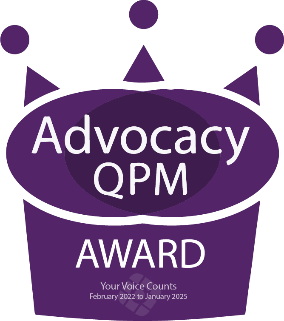 If you need support to complete this form you can get in touch by phone, email, or through our website.Our office 0191 478 6472 or freephone 0800 048 7856Please email the completed form to yvc.uk@nhs.netAlternatively, you can post the form to Your Voice Counts, Greensefield Business Centre, Mulgrave Terrace, Gateshead, NE8 1PQWe will contact you within 2 working days of receipt of your referralIf you need support to complete this form you can get in touch by phone, email, or through our website.Our office 0191 478 6472 or freephone 0800 048 7856Please email the completed form to yvc.uk@nhs.netAlternatively, you can post the form to Your Voice Counts, Greensefield Business Centre, Mulgrave Terrace, Gateshead, NE8 1PQWe will contact you within 2 working days of receipt of your referral